IB DP Geography Geophysical Hazards - Pre-Event Management StrategiesDescription of methods including suitability for HIC / LICApplication in different locations. Application in different locations. Landslides – Slope stabilization & Early Warning SystemsNotes on engineering methods to stabilise slopes.  Listen to the BBC Science in Action Podcast and take notes from 1.00 – 6.00 and make notes on the landslide early warning system and how it might work. 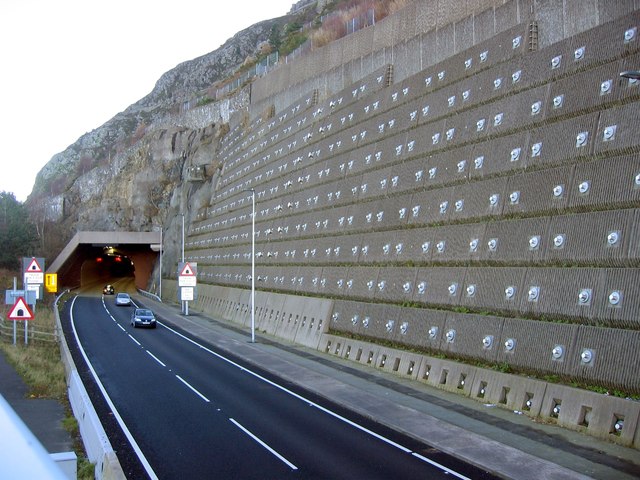 Tsunami Defence – Building a higher Wall in Japan post 2011. First study the Guardian picture essay by clicking here. Then, watch the report here and take notes on the new tsunami walls being built on the coastline in Japan and it’s controversies. 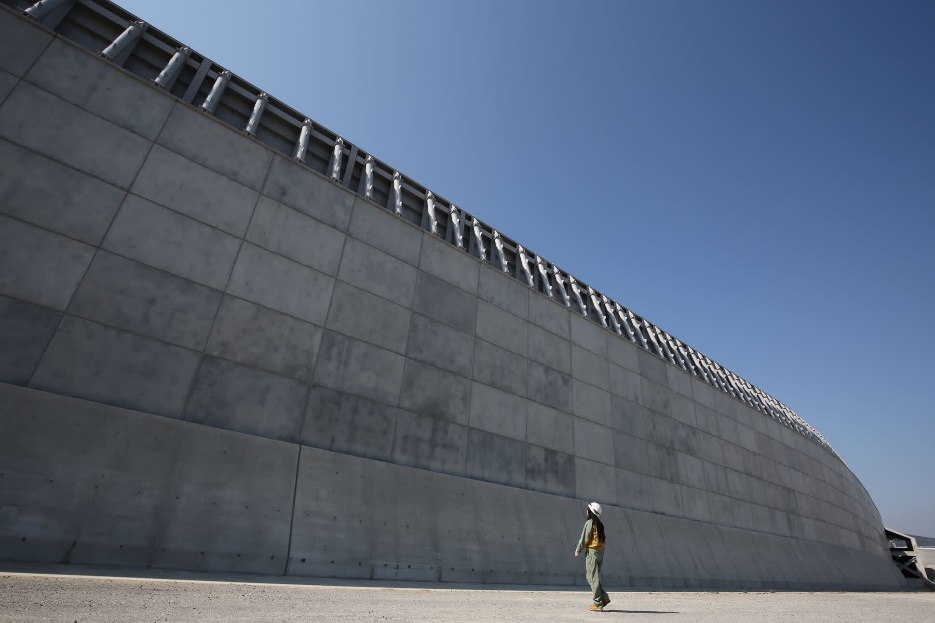 Earthquake Resistant Buildings Listen to the BBC Inquiry Podcast (2017) Can we Quake-Proof a City?Part 1 – Lessons from the dead.Part 2 – High Tech City.Part 3 – Low Tech city.Part 4 – Lifelines.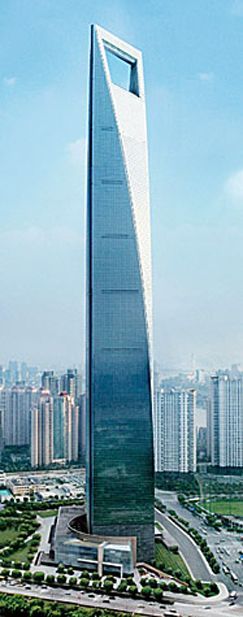 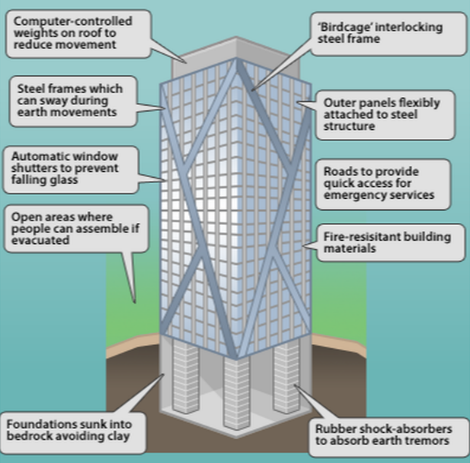 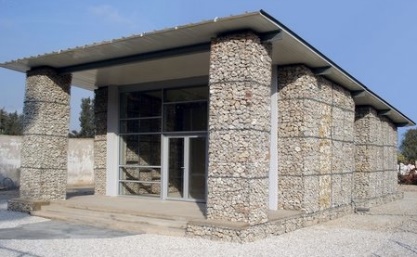 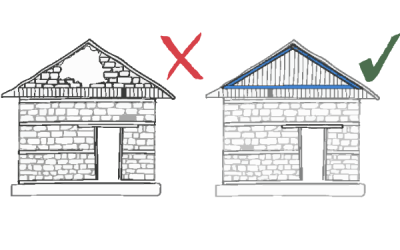 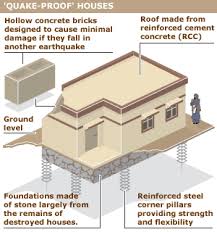 GPS Crater Monitoring – Volcanoes  Use the excellent information here from USGS to make notes on how GPS crater monitoring can give important warnings about imminent eruptions and how this can reduce vulnerability amongst populations close to the volcano.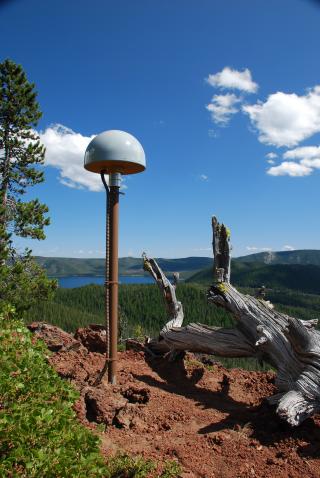 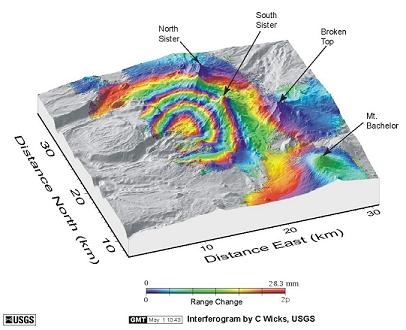 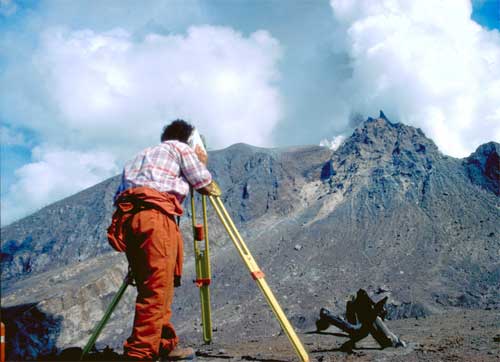 Lava Diversion Channels – Volcanoes Read the information here and explain how this relatively simple process works. 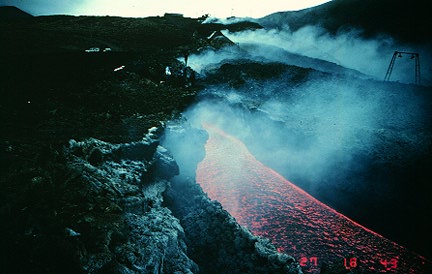 